Комиссия по делам несовершеннолетних и защите их прав администрации Сернурского муниципального района

 12 сентября, прошло очередное заседание Комиссии в 2023 году.

Рассмотрено 7 административных протоколов в отношении законных представителей по ч. 1 ст. 5.35 КоАП РФ;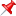 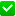 
Рассмотрен 1 материал дела об административном правонарушении по ч. 1 ст. 18.8 КоАП РФ в отношении несовершеннолетнего;
Заслушали информацию отдела образования и по делам молодежи администрации Сернурского муниципального района по теме: «О принимаемых органами и учреждениями системы профилактики безнадзорности и правонарушений несовершеннолетних комплекса мер по ранней профилактике семейного неблагополучия»;
 Заслушали информацию ГБУ РМЭ «Сернурская центральная районная больница по  теме: «Об организации медицинского обеспечения детей, находящихся в трудной жизненной ситуации».
Помните, что Вы всегда можете обратиться в Комиссию, в том числе анонимно, по адресу: РМЭ, п. Сернур, ул. Комсомольская, д. 10, или по телефону: 8 (83633) 9-81-85, 9-73-19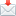 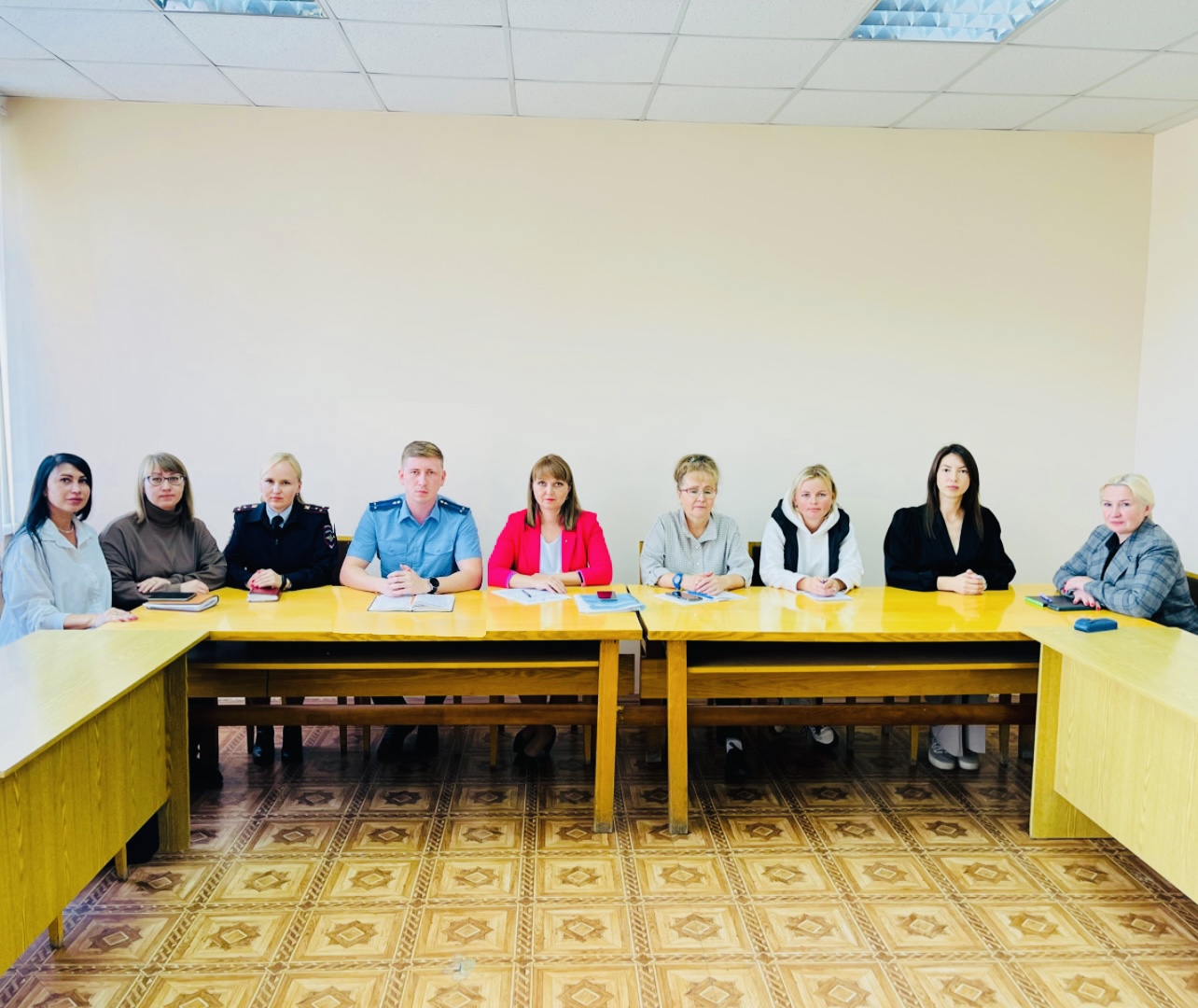 